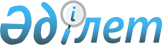 Об установлении дополнительного перечня лиц, относящихся к целевым группам населения в Карасуском районе на 2012 годПостановление акимата Карасуского района Костанайской области от 5 марта 2012 года № 77. Зарегистрировано Управлением юстиции Карасуского района Костанайской области 19 марта 2012 года № 9-13-147

      В соответствии с подпунктом 13) пункта 1 статьи 31 Закона Республики Казахстан от 23 января 2001 года "О местном государственном управлении и самоуправлении в Республике Казахстан", пунктом 2 статьи 5 Закона Республики Казахстан от 23 января 2001 года "О занятости населения" акимат Карасуского района ПОСТАНОВЛЯЕТ:



      1. Установить дополнительный перечень лиц, относящихся к целевым группам населения в Карасуском районе на 2012 год согласно приложению.



      2. Государственному учреждению "Отдел занятости и социальных программ Карасуского района" обеспечить меры по содействию занятости лиц, относящихся к целевым группам населения.



      3. Контроль за исполнением настоящего постановления возложить на заместителя акима Карасуского района Уалиева Б.Б.



      4. Настоящее постановление вводится в действие по истечении десяти календарных дней после дня его первого официального опубликования.      Исполняющий обязанности

      акима Карасуского района                   А. Кисиков      СОГЛАСОВАНО:      Начальник государственного

      учреждения "Отдел занятости и

      социальны программ Карасуского

      района"

      __________________ А. Ерменова

Приложение       

к постановлению акимата 

от 5 марта 2012 года  

№ 77           Дополнительный перечень лиц,

относящихся к целевым группам населения

в Карасуском районе на 2012 год      1. Молодежь в возрасте от двадцати одного года до двадцати девяти лет.

      2. Родители, воспитывающие несовершеннолетних детей.

      3. Безработные лица, старше пятидесяти лет.

      4. Безработные лица, не работавшие три и более месяцев.
					© 2012. РГП на ПХВ «Институт законодательства и правовой информации Республики Казахстан» Министерства юстиции Республики Казахстан
				